СОВЕТ НАРОДНЫХ ДЕПУТАТОВЛОЗОВСКОГО 1-ГО СЕЛЬСКОГО ПОСЕЛЕНИЯВЕРХНЕМАМОНСКОГО МУНИЦИПАЛЬНОГО РАЙОНА ВОРОНЕЖСКОЙ ОБЛАСТИРЕШЕНИЕот «27» мая 2022 г. № 12------------------------------------------------------с. ЛозовоеОб утверждении порядка подготовки и внесения в Совет народных депутатов Лозовского 1-го сельского поселения Верхнемамонского муниципального района Воронежской области проектов муниципальных правовых актовВ соответствии с Федеральным законом от 06 октября 2003 года № 131-ФЗ«Об общих принципах организации местного самоуправления в Российской Федерации», руководствуясь Уставом Лозовского 1-го сельского поселения Верхнемамонского муниципального района, Совет народных депутатов Лозовского 1-го сельского поселения Верхнемамонского муниципального районаРЕШИЛ:1. Утвердить Порядок подготовки и внесения в Совет народных депутатов Лозовского 1-го сельского поселения Верхнемамонского муниципального района Воронежской области проектов муниципальных правовых актов.2. Опубликовать настоящее решение в официальном периодическом печатном издании «Информационный бюллетень Лозовского 1-го сельского поселения Верхнемамонского муниципального района Воронежской области»3. Настоящее Решение вступает в силу после его официального опубликования.Глава Лозовского 1-го           сельского поселения                                                  Н.И. ЛукьянчиковаУтвержденРешением Совета народных депутатов Лозовского 1-го сельского поселения                    от 27.05.2022 года № 12ПОРЯДОКПОДГОТОВКИ И ВНЕСЕНИЯ В СОВЕТ НАРОДНЫХ ДЕПУТАТОВ ЛОЗОВСКОГО 1-ГО СЕЛЬСКОГО ПОСЕЛЕНИЯ ВЕРХНЕМАМОНСКОГО МУНИЦИПАЛЬНОГО РАЙОНА ВОРОНЕЖСКОЙ ОБЛАСТИПРОЕКТОВ МУНИЦИПАЛЬНЫХ ПРАВОВЫХ АКТОВНастоящий Порядок определяет порядок подготовки и внесения проектов муниципальных правовых актов в Совет народных депутатов Лозовского 1-го сельского поселения Верхнемамонского муниципального района Воронежской области (далее муниципальное образование), устанавливает перечень прилагаемых к ним документов.В настоящем Порядке применяется следующие понятия:Муниципальный правовой акт (нормативный, ненормативный) официальный письменный документ, принятый (изданный) Советом народных депутатов Лозовского 1-го сельского поселения Верхнемамонского муниципального района Воронежской области в соответствии с установленной компетенцией и устанавливающий, изменяющий либо отменяющий нормы права,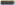 Муниципальный нормативный правовой акт - официальный письменный документ, принятый (изданный) Советом народных депутатов Лозовского 1-го сельского поселения Верхнемамонского муниципального района Воронежской области в соответствии с установленной компетенцией и устанавливающий, изменяющий либо отменяющий нормы права (правила поведения), обязательные для неопределенного круга лиц, рассчитанные на неоднократное применение и действующие независимо от того, возникли или прекратились конкретные правоотношения, предусмотренные актом, официальное опубликование (обнародование) которого предусмотрено законодательством Российской Федерации, Уставом Лозовского 1-го сельского поселения Верхнемамонского муниципального района Воронежской области, а также самим муниципальным правовым актом.Глава I. ОБЩИЕ ПОЛОЖЕНИЯПраво внесения в Совет народных депутатов Лозовского 1-го сельского поселения Верхнемамонского муниципального района проектов муниципальных правовых актов принадлежит субъектам, установленным Уставом Лозовского 1-го сельского поселения Верхнемамонского муниципального района.Правотворческая инициатива реализуется путем внесения в Совет народных депутатов проектов муниципальных правовых актов, принятие которых относится к компетенции Совета народных депутатов.Глава II. ПОРЯДОК ПОДГОТОВКИ И ВНЕСЕНИЯ ПРОЕКТОВ МУНИЦИПАЛЬНЫХ ПРАВОВЫХ АКТОВВ СОВЕТ НАРОДНЫХ ДЕПУТАТОВ ЛОЗОВСКОГО 1-ГО СЕЛЬСКОГО ПОСЕЛЕНИЯПодготовка проекта муниципального правового акта, вносимого в Совет народных депутатов Лозовского 1-го сельского поселения, включает в себя разработку его названия и целей, структуры, а также формулирование отдельных положений (пунктов, подпунктов или иных структурных единиц).Для подготовки проекта правового акта решением Совета народных депутатов Лозовского 1-го сельского поселения, муниципальным правовым актом Главы муниципального образования может быть созданарабочая группа из представителей нескольких постоянных и (или) временных комиссий Совета народных депутатов Лозовского 1-го  сельского поселения с приглашением руководителей и (или) специалистов органов местного самоуправления, а также представителей заинтересованных органов, предприятий, учреждений и общественных организаций.Проект решения Совета народных депутатов Лозовского 1-го сельского поселения вносится в порядке правотворческой инициативы вместе с документами, представление которых предусмотрено настоящим Порядком, и иными материалами, имеющими к проекту отношение.Проект муниципального правового акта может быть внесен в Совет народных депутатов Лозовского 1-го сельского поселения совместно двумя и более субъектами, имеющими право на внесение проекта.З. Субъект правотворческой инициативы прилагает к проекту муниципального правового акта, вносимого в Совет народных депутатов Лозовского 1-го сельского поселения, следующие документы:сопроводительное письмо (на имя Главы сельского поселения) о внесении в Совет народных депутатов Лозовского 1-го сельского поселения проекта муниципального правового акта;проект решения Совета народных депутатов Лозовского 1-го сельского поселения, содержащего в преамбуле правовое обоснование его принятия;3) пояснительную записку к проекту муниципального правового акта;финансово-экономическое обоснование к проекту муниципального правового акта (если необходимо финансирование (дополнительное) финансирование для реализации положений правового акта);приложения, имеющие отношение к проекту решения.4. В проект муниципального правового акта могут быть включены положения, устанавливающие сроки и порядок вступления в силу муниципального правового акта.Вместе с проектом муниципального правового акта и документами могут быть представлены иные имеющие к проекту отношение материалы.Проект муниципального правового акта, прилагающиеся к нему документы должны быть представлены в Совет народных депутатов на бумажном и электронном носителе не позднее чем за 15 дней до дня заседания Совета народных депутатов.Субъект правотворческой инициативы, внесший проект муниципального правового акта в Совет народных депутатов в порядке правотворческой инициативы, вправе отозвать проект муниципального правового акта.Проект правового акта, внесенный в Совет народных депутатов в порядке правотворческой инициативы совместно двумя и более субъектами правотворческой инициативы, может быть отозван исключительно всеми этими субъектами правотворческой инициативы.Поступивший проект муниципального правового акта регистрируется в Совете народных депутатов в день его поступления. После регистрации проекта председатель Совета народных депутатов принимает одно из следующих решений:решение о принятии проекта правового акта к рассмотрению на заседании Совета народных депутатов;мотивированное решение об отказе в принятии проекта ненормативного правового акта к рассмотрению Советом народных депутатов с указанием причин отказа.9. Субъект права правотворческой инициативы вправе вновь внести проект муниципального правового акта, в отношении которого председателем Совета народных депутатов было принято решение об отказе к рассмотрению, после устранения оснований отказа в принятии его к рассмотрению.10. Проект, по которому принято решение о принятии его к рассмотрению подлежит направлению прокурору района, для изучения и выражения мнения по нему до рассмотрения проекта на заседании Совета народных депутатов.